Программа конференции:КИРАЛЬНЫЕ И ТОПОЛОГИЧЕСКИЕ ЭФФЕКТЫПредседатель С.М. СтишовМАГНЕТИЗМ И СПИНОВЫЕ ЭФФЕКТЫПредседатель С.В. ГригорьевСВЕРХПРОВОДИМОСТЬПредседатель В.М. ПудаловСВЕРХПРОВОДИМОСТЬ, ЭКСИТОНЫ И ВЗППредседатель А.И. Смирнов16:15-18:00	СТЕНДОВАЯ СЕССИЯ1. П.С. Алексеев (ФТИ РАН), А.Н. Афанасьев, А.А. Грешнов, М.А. Семина. Фазовый переход между баллистическим и гидродинамическим режимами транспорта двумерных электронов в магнитном поле.2. З.З. Алисултанов (ИФ ДагНЦ). Исключительные линии, адиабатическая эволюция и числа Черна неэрмитовых вейлевских фермионов.3. А.Ф. Аминов (НИУ ВШЭ), А.А. Соколик, Ю.Е. Лозовик. Эффект Андреева-Башкина в электрон-поляритонной системе.4. Н.Л. Асфандиаров (ИФМК УФИЦ РАН), М.В. Муфтахов, А.М. Сафронов, С.А. Пшеничнюк. Нековалентные структуры отрицательных ионов, образующиеся при диссоциативном захвате электронов молекулами 1-хлорнафталина.5. А.М. Белемук (ИФВД РАН), С.М. Стишов. Влияние примесей на фазовые переходы в киральных магнетиках.6. А.В. Боков (ИФВД РАН), Д.А. Саламатин, В.С. Покатилов, А.В. Саламатин, А. Величков, М.В. Михин, Д.С. Гроздов, К.Н. Вергель, A.С. Сигов, А.О. Макарова, М. Будзинский, А.В. Цвященко. Сверхтонкие взаимодействия в мультиферроиках Bi1−XLaXFeO3 (x = 0.0225, 0.075, 0.9).7. К.С. Болобаев (МГУ), Е.С. Козлякова, И.В. Морозов, А.А. Воробьёва, Т.М. Васильчикова, Г.В. Раганян. Исследование магнитных свойств в соединении с 1D-магнитной структурой Cu2(CCl3COO)3(OH)(H2O)5.8. М.Г. Васин (ИФВД РАН). Критическая динамика вблизи квантовой критической точки.9. С.А. Винокуров (ИФТТ РАН), Н.В. Классен, А.Д. Орлов, И.С. Цебрук. Автоколебания кристаллизации солей металлов из водных растворов в электрическом поле.10. Д.М. Воропаев (ИРЭ РАН), А.В. Фролов, А.П. Орлов, А.А. Синченко, П. Монсо. Токово-временная и температурно-временная эволюции волны зарядовой плотности в квазидвумерных соединениях RTe3.11. В.А. Гавричков (ИФ СО РАН), S.I. Polukeev. Magnetic interaction in doped 2D perovskites with nanoscale inhomogeneity: lattice nonlocal effects vs superexchange.12. Н.Е. Гервиц (ФИАН), А.В. Ткачев, С.В. Журенко, А.В. Гунбин, Н.А. Ломанова, Д.П. Данилович, А.В. Богач, А.А. Гиппиус. Влияние размера нанокристаллитов на пространственную спин-модулированную структуру.13. В.Н. Глазков (ИФП РАН), Yu.V. Krasnikova, S.C. Furuya, K.Yu. Povarov, D. Blosser, A. Zheludev. Soliton excitations in a high-field phase of a strong-rung spin ladder.14. М.В. Голубков (ФИАН), В.А. Степанов, А.В. Садаков, А.С. Усольцев, И.В. Морозов. Характеристики тока пар в точечных контактах Джозефсона Pb0.6In0.4 / K(Ba)Fe2As2 и K(Ba)Fe2As2 / K(Ba)Fe2As2.15. И.Г. Горлова (ИРЭ РАН), С.А. Никонов, С.Г. Зыбцев, В.Я. Покровский. Особенности температурной зависимости фотопроводимости слоистого квазиодномерного полупроводника TiS3.16. П.Д. Григорьев (ИТФ РАН), Р. Рамазашвили, М.В. Карцовник. Зеемановское спин-орбитальное взаимодействие и эффективный g-фактор электронов, наблюдаемый из квантовых осцилляций в антиферромагнитных металлах.17. А.В. Гунбин (ФИАН), С.В. Журенко, Д.А. Ярыгина, А.В. Ткачев, А.А. Гиппиус, В.Ю. Верченко, А.В. Шевельков. Исследование сверхпроводящего интерметаллида Mo4Ga20Sb в нормальном и сверхпроводящем состоянии методом ЯМР и ЯКР спектроскопии.18. Ш.С. Джуманов (ИЯФ АН РУз), I. Khidirov, M.S. Nodirbekov. Novel superconducting states and room-temperature superconductivity in doped cuprates with small Fermi energies.19. Д.Н. Дресвянкин (МФТИ), А.В. Рожков. Магнитно-электронная неустойчивость графена на ферромагнитной подложке.20. Л.Б. Дубовский (НИЦ КИ). Фазовый переход в магнитном поле при переходе из металлического состояния в изолятор: особенности поверхностного натяжения на границе металл-изолятор.21. А.А. Дьяченко (ИФМ УрО РАН), А.В. Лукоянов, В.И. Анисимов, А.Р. Оганов. Электридные и корреляционные свойства в силицидах и германидах La и Ce.22. Л.В. Ельникова (НИЦ КИ), А.Н. Озерин, В.Г. Шевченко, П.М. Недорезова, О.М. Палазник, А.Т. Пономаренко, В.В. Ской, А.И. Куклин. К модели агрегации фуллерена С60 в изотактическом полипропилене.23. С.В. Журенко (ФИАН), А.В. Ткачёв, Н.Е. Гервиц, А.В. Гунбин, И.Г. Силкин, И.В. Морозов, А.С. Москвин, А.А. Гиппиус. Эволюция магнитной структуры FeP1-xAsx при замещении фосфора на мышьяк.24. И.В. Загороднев (ИРЭ РАН), Д.А. Родионов. Плазмон-поляритонные резонансы в проводящем диске.25. П.В. Зинин (НТЦ УП РАН), Р.И. Романов, В.Ю. Фоминский, С. Буга, В.П. Филоненко, С.Ю. Краснобородко, Ю.Е. Высоких, И.Б. Кутуза. Электрические свойства алмазоподобных пленок с большой концентрацией бора, полученных методом импульсного лазерного осаждения. 26. С.Г. Зыбцев (ИРЭ РАН), С.А. Никонов, В.Я. Покровский. Линейная и нелинейная фотопроводимость в квазиодномерном проводнике NbS3.27. А.Е. Каракозов (ИФВД РАН). Свойства сверхпроводящего состояния в трехзонной модели.28. Ю.В. Кислинский (ИРЭ РАН), К.И. Константинян, И.Е. Москаль, А.М. Петржик, А.В. Шадрин, Г.А. Овсянников. Тонкие пленки диэлектрического иридата стронция Sr2IrO4.29. Н.В. Классен (ИФТТ РАН), П.В. Провоторов, И.С. Цебрук. Корреляции оптических и структурных превращений при многофотонном возбуждении молекулярных сред.30. М.С. Крылов (НИЯУ МИФИ). Опрокидывание спинов ромбоэдрического кристалла FeCO3 под действием внешнего магнитного поля.31. А.В. Кузьмин (ИФТТ РАН), С.С. Хасанов, В.Н. Зверев. Низкоразмерный органический проводник κ–BEDT-TTF2Cu2(CN)3: Cu2+ - примеси и их влияние на электронную структуру.32. Т.Е. Кузьмичева (ФИАН), С.А. Кузьмичев, К.С. Перваков, В.А. Власенко, И.В. Морозов, А.И. Болталин, А.И. Шилов. Эволюция сверхпроводящего параметра порядка с электронным допированием в арсенидах и селенидах железа семейства 122 методами спектроскопии многократных андреевских отражений.33. Е.В. Кулебякина (ФИАН), М.Л. Скориков, Е.В. Колобкова, В.В. Белых. Спектрально-временная динамика нанокристаллов перовскитов CsPb(Cl,Br)3 в матрице фторфосфатного стекла.34. Л.В. Кулик (ИФТТ РАН), А.С. Журавлев. Нейтральные возбуждения в Лафлиновской жидкости.35. В.А. Кульбачинский (МГУ), Н.С. Ёжиков, Б.М. Булычев. Сверхпроводимость органометаллических фуллеридов M(3-n)(NR4)(n)C60, M=K, Rb; R- H, D, Me, Et, Bu; n-1,2,3.36. У.Т. Курбанов (ИЯФ АН РУз), S. Dzhumanov, Z.S. Khudayberdiev, E.X. Karimboev, M.U. Sheraliev, J.Sh. Rashidov. Metal-insulator transitions, nanoscale phase separations and related high-Tc superconductivity in Bi-based cuprate compounds.37. И.В. Леонов (ИФМ УрО РАН). Electronic structure and magnetic state of bulk and surfaces of strongly correlated electron compounds.38. О.Н. Лис (ОИЯИ), Д.П. Козленко, С.Е. Кичанов, Е.В. Лукин. Влияние высокого давления на кристаллические и магнитные структуры ван-дер-ваальсовых магнетиков.39. Я.С. Ляхова (РКЦ), А.Н. Рубцов. Построение схемы флуктуирующего локального поля для расчёта свойств низкоразмерных коррелированных систем.40. Л.С. Мазов (ИФМ РАН). О проблеме реализации комнатнотемпературной сверхпроводимости в сильно коррелированных электронных системах.41. Р.Ф. Мамин (ФИЦ КазНЦ РАН), А.О. Чибирев, Д.П. Павлов, А.В. Леонтьев, М.И. Банников, Н.Н. Гарифьянов. Исследование проводящих свойств интерфейсов гетероструктур сегнетоэлектрик/диэлектрик. 42. А.С. Мельников (ИФМ РАН), I.M. Tsar’kov, A.A. Kopasov. Vortex phase transitions in superconductors with modulated disorder.43. В.Е. Минакова (ИРЭ РАН), С.В. Зайцев-Зотов. Переход металл-диэлектрик, стимулированный одноосным растяжением кристаллов топологически нетривиального квазиодномерного проводника TaSe3.44. Т.И. Могилюк (НИЦ КИ), P.D. Grigoriev. Second harmonics of magnetic quantum oscillations in layered metals.45. Постер отозван авторами.46. А.В. Моськин (МГУ), Е.С. Козлякова, Л.В. Шванская, А.Н Васильев. Синтез и изучение магнитной подсистемы Cs2Cu3(SeO3)42H2O.47. К.Ш. Муртазаев (ИФ ДагНЦ РАН), А.К. Муртазаев, М.К. Рамазанов, М.А. Магомедов. Влияние магнитного поля на спиновый антиферромагнетик с учетом взаимодействия вторых ближайших соседей.48. В. Ю. Мыльников (ФТИ РАН), С.О. Поташин, Г.С. Соколовский, Н.С. Аверкиев. Диссипативный фазовый переход в системах с двухфотонной накачкой и нелинейным поглощением вблизи критической точки.49. Н.П. Нетесова (МГУ), S.R. Arakelyan, E.A. Arakelyan. Electron plasma parameter superconducting crystals.50. М.В. Никитин (ИРЭ РАН), С.Г. Зыбцев, В.Я. Покровский. Влияние ВЧ механических вибраций на проводимость волны зарядовой плотности.51. А.В. Николаев (МГУ), М.Е. Журавлев. Магнитные свойства широких уровней Ландау в окрестности седловой точки двумерной квадратной решетки.52. Н.Н. Новикова (ИСАН), В.А. Яковлев, А.Г. Белов, Е.В. Молодцова, Р.Ю. Козлов, С.А. Климин. Плазмон-фононное взаимодействие в кристаллах GaSb, легированных теллуром.53. Л.Н. Овешников (ФИАН), А.И. Риль, Д.Р. Стрельцов, И.А. Каратеев, А.Б. Давыдов, А.Б. Мехия, Б.А. Аронзон. Микроструктура и магнетотранспорт пленок Cd3As2 с различным уровнем кристалличности.54. Г.А. Овсянников (ИРЭ РАН), К.И. Константинян, Е.А. Калачев, А.А. Климов, А.В. Шадрин, В.А. Шмаков. Спиновый транспорт на границе гетероструктуры иридат/манганит.55. С.Г. Овчинников (ИФ СО РАН), Ю.С. Орлов, С.В. Николаев, В.А. Дудников, В.А. Гавричков. Особенности спиновых кроссоверов в магнитных материалах.56. Н.С. Павлов (ИЭФ УрО РАН), И.Р. Шеин, К.С. Перваков, И.А Некрасов. Исследование электронной структуры в ряде изоструктурных аналогов железных сверхпроводников.57. П.В. Петров (ФТИ РАН), Н.А. Богословский, Н.С. Аверкиев. Неупорядоченная модель Изинга: численное моделирование и аналитическое решение.58. С.А. Позднеев (ФИАН). Application of the few-body quantum theory of scattering for guided control of chemical reaction and creation of the new molecular structures.59. С.А. Позднеев (ФИАН). Resonances in electron scattering by molecules.60. С.А. Позднеев (ФИАН). Dissociative electron attachment.61. С.А. Позднеев (ФИАН). Bound and scattering states in three noble gas atoms in three body approximation.62. В.Я Покровский (ИРЭ РАН), С.Г. Зыбцев, М.В. Никитин, С.А. Никонов, Б.А. Логинов. Синхронизация скольжения волн зарядовой плотности электрическими и механическими колебаниями.63. Ю.С. Поносов (ИФМ УрО РАН), Д.А. Замятин.Фазовые переходы в сильваните при высоких давлениях.64. П.В. Провоторов (ИФТТ РАН), А.А. Левченко, Н.В. Классен. Особенности корреляций сверхструктур при интенсивных испарениях металлов.65. М.С. Радионов (ИСАН), С.А. Климин, А.В. Песчанский. Исследование спектра спиновых возбуждений 2D-магнетика LiNiPO4 методом ИК-спектроскопии.66. П.В. Ратников (ИОФ РАН), А.П. Силин. Трионный газ, электронно-дырочная жидкость и переход металл-диэлектрик в легированных гетероструктурах на основе дихалькогенидов переходных металлов.67. Постер отозван авторами68. Доклад Я.И. Родионова переведен в устную сессию.69. А.В. Рожков (ИТПЭ РАН), А.О. Сбойчаков,А.Л. Рахманов. Электронная нематичность двухслойного подкрученного графена.70. А.А. Рябов (Сколтех), П.А. Жиляев. Применение нейронной сети для аппроксимации обменно-корреляционного функционала.71. П.С. Савченков (НИЦ КИ), П.А. Алексеев, В.Н. Лазуков. Особенности магнетизма в системах с синглетным основным состоянием: влияние промежуточно-валентных ионов на дальний магнитный порядок.72. Л.А. Сайпулаева (ИФ ДагНЦ РАН), А.В. Тебеньков, Н.В. Мельникова, А.Г. Алибеков, М.А. Чехилов, А.Н. Бабушкин, В.С. Захвалинский, А.И. Риль, С.Ф. Маренкин. Фазовые переходы в n-CdAs2 при высоком давлении.73. Д.А. Саламатин (ИФВД РАН), А.В. Боков, В.А. Сидоров, З. Суровец, М.В. Магницкая, Н.М. Щелкачев, М. Виртель, М. Будзинский, А.В. Цвященко. Структурные и магнитные свойства соединения FeRhGe2.74. В.А. Сидоров (ИФВД РАН), И.П. Зибров,В.П. Филоненко, Н.М. Щелкачёв, М.В. Магницкая. Новая модификация VO2 со структурой симпсонита: электронные транспортные, магнитные и термодинамические свойства и их эволюция при высоком давлении.75. А.А. Синченко (МГУ), П. Монсо. Аксионная волна зарядовой плотности в (TaSe4)2I?76. Д.О. Сканченко (ПИЯФ НИЦ КИ), Е.В. Алтынбаев, А.В. Сидоров, G. Chaboussant, N. Martin, А.Е. Петрова, Д.А. Саламатин, С.В. Григорьев, А.В. Цвященко, Н.М. Щелкачев, М.В. Магнитская. Расслоение магнитной и кристаллической структур в соединениях Fe1-xRhxGe.77. Постер отозван авторами.78. Т.А. Солдатов (ИФП РАН), А.И. Смирнов. Спиновая динамика фрустрированного квантового магнетика BaCdVO(PO4)2.79. А.В. Ткачёв (ФИАН), А.А. Гиипиус, С.В. Журенко, А.В. Гунбин, А.В. Шевельков, C.S. Lue. Псевдо-щель в RuGa3 по данным ядерно-резонансной спектроскопии.80. Постер отозван автором. 81. И.Н. Хлюстиков (ИФП РАН). Поверхностная сверхпроводимость на примере свинца и ванадия.82. И.С. Цебрук (ИФТТ РАН), С.А Винокуров, Н.В. Классен, В.В. Кедров, А.П. Покидов. Особенности деформационно-химического формирования сверхструктур в композициях органика - неорганика.83. В.А. Чижиков (ИКАН), В.Е. Дмитриенко. Вклад антиферромагнитных спиновых скосов в закрутку магнитных спиралей в кубических хиральных гелимагнетиках.84. М.С. Шустин (ИФ СО РАН), Д.М. Дзебисашвили, В.А. Степаненко. Топологически нетривиальные магнитные структуры двумерных сильно коррелированных систем в неоднородном магнитном поле.85. М.И. Шутикова (МФТИ), В.В. Стегайлов. Энергия образования пары Френкеля в кубической фазе магнетита в рамках DFT+U. 86. А.Н. Юдин (ИФП РАН), В.В. Дмитриев,А.А. Солдатов. Свойства полярной фазы 3He в нематическом аэрогеле.87. С.М. Якубеня (НИЦ КИ), А.С. Мищенко. Феноменологическая модель фотоиндуцированного фазового перехода из аморфной в кристаллическую фазу в (GeTe)n(Sb2 Te3)m.88. Постер отозван авторами.XIX КОНФЕРЕНЦИЯ  Сильно коррелированные электронные системыиквантовые критические 
явления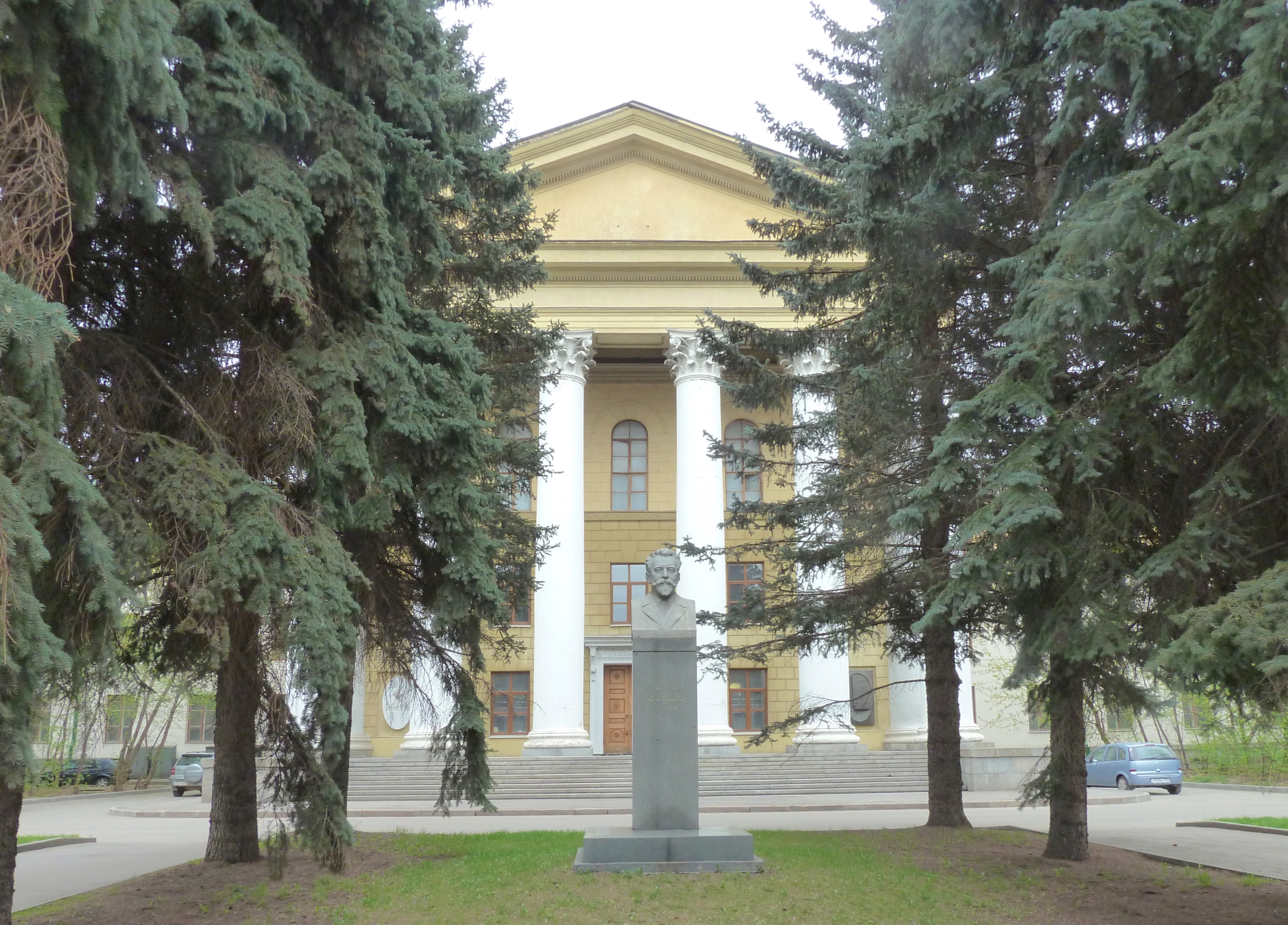 
26 мая 2022 г.г. Москва, ФИАНПрограммный комитет:С.М. Стишов (ФИАН) - председательЕ.И. Демихов (ФИАН) - зам. председателяВ.М. Пудалов (ФИАН) - зам. председателяП.A. Алексеев (НИЦ КИ)П.И. Арсеев (ФИАН)С.И. Веденеев (ФИАН)М.М. Глазов (ФТИ)В.Е. Дмитриенко (ИКАН)И.В. Кукушкин (ИФТТ РАН)С.В. Зайцев-Зотов (ИРЭ РАН)С.Г. Овчинников (ИФ СО РАН)А.И. Смирнов (ИФП РАН)С.В. Стрельцов (ИФМ УрО РАН)В.Б. Тимофеев (ИФТТ РАН)10:00-10:15Открытие конференции
С.М. Стишов.10:15-10:30C.B. Григорьев (ПИЯФ НИЦ КИ), O.I. Utesov, N.M. Chubova, L.A. Azarova, S.A. Siegfried, A. Heinemann, D. Menzel. Magnetic transition from spiral to ferromagnetic structure in B20 compounds Fe1-xCoxSi: small angle neutron scattering study.10:30-10:45А.Е. Петрова (ФИАН), С.Ю. Гаврилкин, Г.В. Рыбальченко, А.Ю. Цветков, С.М. Стишов, Дирк Мензель, И.П. Зибров, А.М. Белемук, С. Хасанов.Физические свойства Mn1-xCoxSi при x≈0.060–0.17: квантовая критичность.10:45-11:00А.В. Цвященко (ИФВД РАН), V.A. Sidorov, A.V. Nikolaev, Seung-Ho Baek, T. Klimczuk, F. Ronning.Probing of quadrupole-order-driven commensurate-incommensurate phase transition in B20 CoGe.11:00-11:15Я.И. Родионов (ИТПЭ РАН), К.И. Кугель, Б.А. Аронзон, Ф. Нори. Влияние беспорядка на поперечное магнитосопротивление в вейлевских полуметаллах.11:15-11:30Д.Р. Хохлов (МГУ), А.В. Галеева, А.С. Казаков, А.И. Артамкин, Л.И. Рябова, С.А. Дворецкий, Н.Н. Михайлов, М.И. Банников, С.Н. Данилов, С.Д. Ганичев.Киральная нелокальная терагерцовая фотопроводимость в структурах на основе топологической фазы Hg1−xCdxTe.11:30-11-45Перерыв11:45-12:00С.Г. Овчинников (ИФ СО РАН), Т.М. Овчинникова.Виртуальный спиновый кроссовер и переход диэлектрик-металл в NiO при высоком давлении.12:00-12:15А.В. Сыромятников (ПИЯФ НИЦ КИ).
Новые элементарные возбуждения в антиферромагнетике со спином 1/2 на треугольной решетке.12:15-12:30С.В. Зайцев-Зотов (ИРЭ РАН), И.А. КонМагнитосопротивление скользящей волны зарядовой плотности.12:30-12:45С.В. Стрельцов (ИФМ УрО РАН), D.I. Khomskii. Взаимосвязь между эффектом Яна-Теллера и спин-орбитальным взаимодействием.12:45-13:00А.И. Смирнов (ИФП РАН), Т.А. Солдатов, К.Ю. Поваров, О.А. Старых.Взаимодействие спинонов в цепочечном антиферромагнетике. Наблюдение с помощью магнитного резонанса.13:00-13:30Перерыв13:30-13:45С.А. Кузьмичев (МГУ), Т.Е. Кузьмичева, И.В. Морозов, А.И. Болталин, А.И. Шилов.Трехщелевая сверхпроводимость LiFeAs: прямое экспериментальное наблюдение методами спектроскопии многократных андреевских отражений.13:45-14:00В.Р. Шагинян (ПИЯФ НИЦ КИ).
Effect of superconductivity on the shape of flat band.14:00-14:15В.В. Рязанов (ИФТТ РАН), Т.Е. Голикова, М.Дж. Вольф, Д. Бекманн, Г.А. Пензяков, И.Е. Батов, И.В. Бобкова, А.М. Бобков.Влияние SF-близости и неравновесной спиновой инжекции на сверхпроводящие токи в джозефсоновских переходах сверхпроводник (S) - нормальный металл (N) - сверхпроводник (S).14:15-14:30 Н.М. Плакида (ОИЯИ), Nguen Dan Tung, A.A. Vladimirov.Electronic spectrum and superconductivity in the extended t-J-V model.14:30-14:45И.А. Троян (ИКАН), И.С. Любутин.Эксперименты по синтезу и исследованию сверхпроводимости в некоторых полигидридах металлов при мегабарных давлениях.14:45-15:00Перерыв15:00-15:15В.Е. Дмитриенко (ИКАН), В.А. Чижиков.Multipolar spin structure in the pseudogap phase of high-Tc superconductor HgBa2CuO4: magnetic symmetry and ab initio simulations.15:15-15:30А.А. Солдатов (ИФП РАН), В.В. Дмитриев, М.С. Кутузов, А.Н. Юдин.Сверхтекучая бета фаза жидкого 3He.15:30-15:45С.Г. Тиходеев (МГУ), О.А. Дмитриева, Н.А. Гиппиус. Нелинейно-оптические свойства экситон-поляритонов в киральном микрорезонаторе.15:45-16:00В.П. Кочерешко (ФТИ РАН), P. Savvidis, L. Bessombes, H. Mariette.Бозе-конденсация экситонных поляритонов в микрорезонаторах, индуцированная магнитным полем.16:00-16:15А.В. Горбунов (ИФТТ РАН), В.Б. Тимофеев. Пространственная когерентность магнитоэкситонного конденсата в холловском диэлектрике.